La correction de la compréhension : 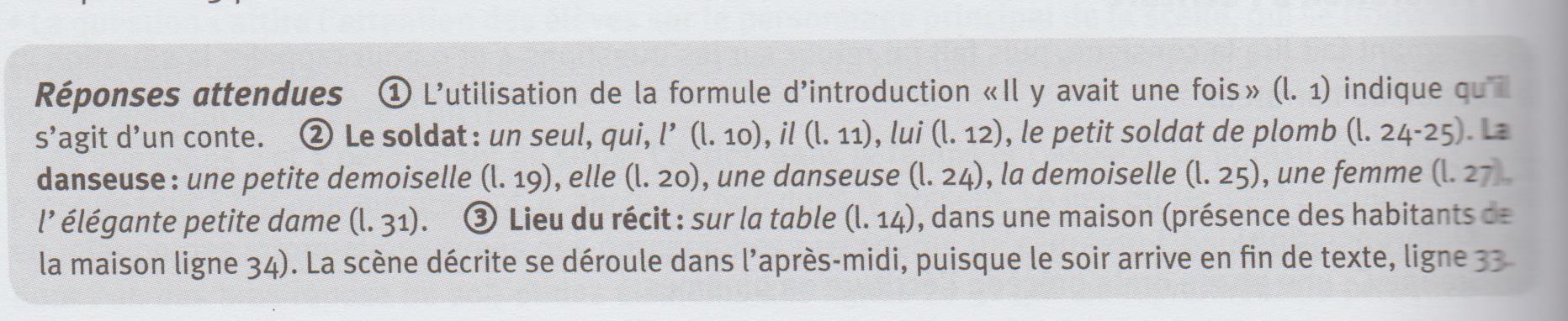 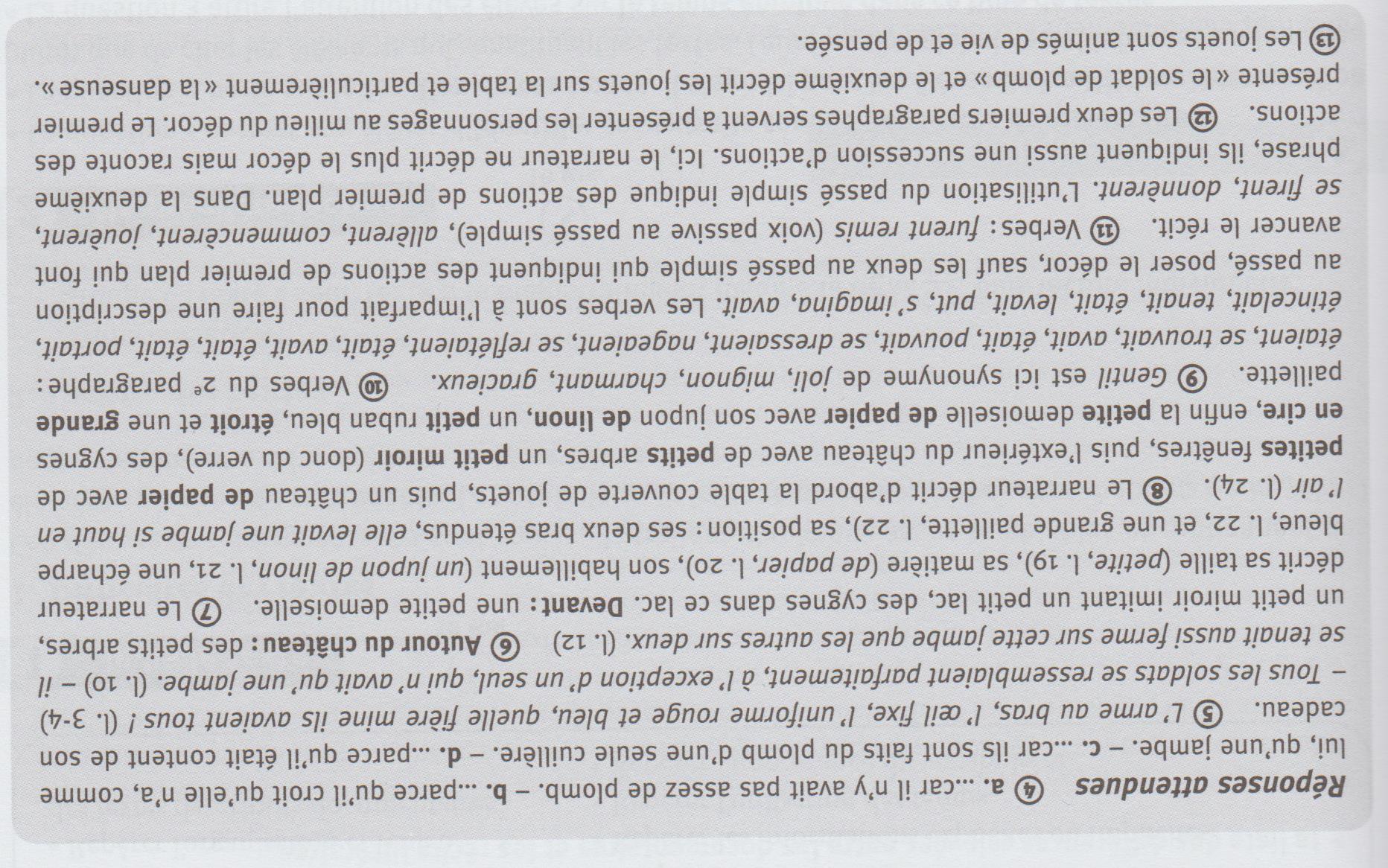 Mathématiques : 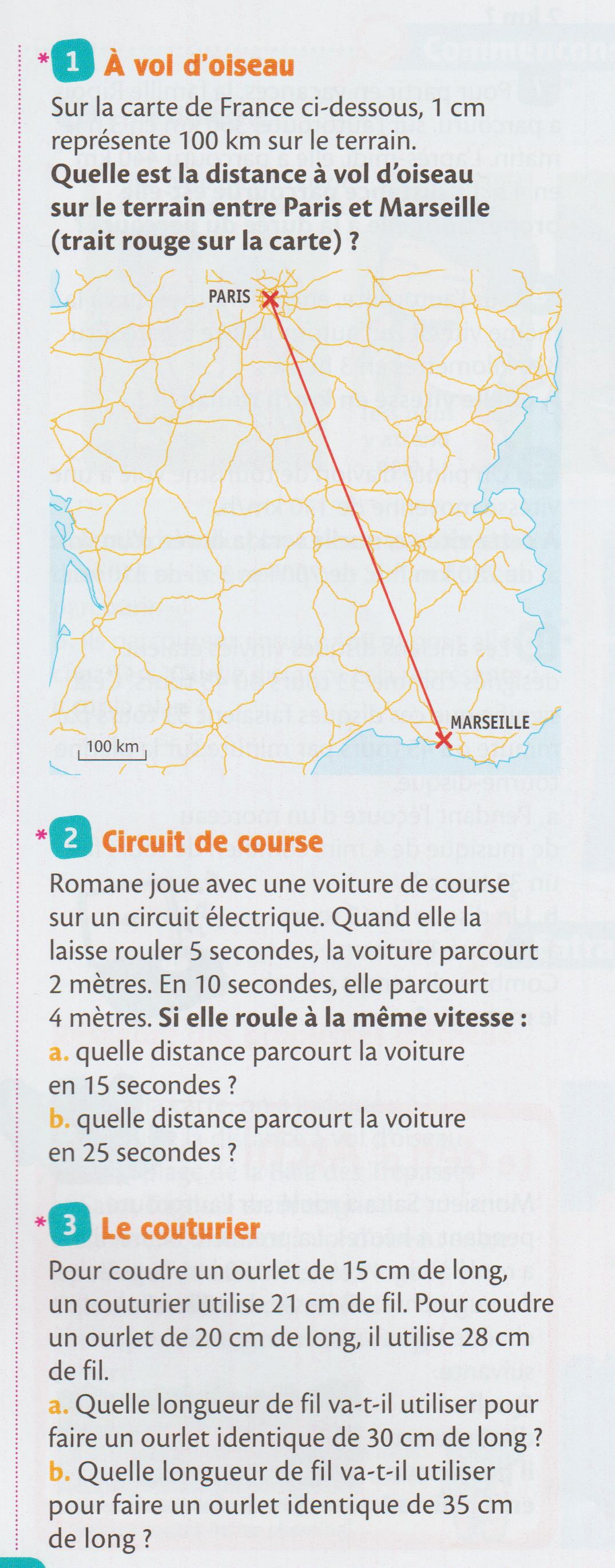 Etude de la langue : 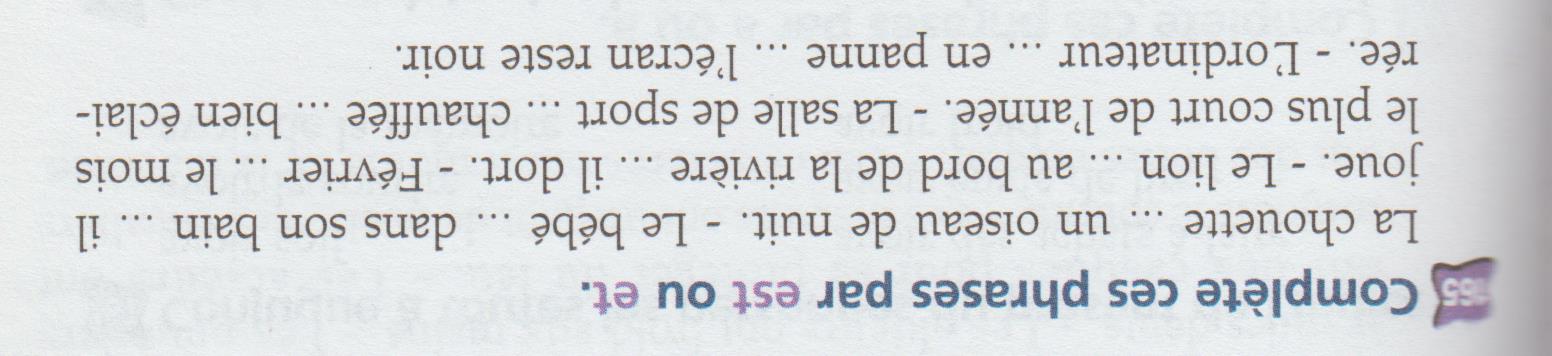 